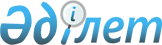 О подписании Соглашения между Правительством Республики Казахстан и Правительством Азербайджанской Республики о сотрудничестве в области ветеринарииПостановление Правительства Республики Казахстан от 30 сентября 2009 года № 1479

      Правительство Республики Казахстан ПОСТАНОВЛЯЕТ:



      1. Одобрить прилагаемый проект Соглашения между Правительством Республики Казахстан и Правительством Азербайджанской Республики о сотрудничестве в области ветеринарии.



      2. Уполномочить Министра сельского хозяйства Республики Казахстан Куришбаева Ахылбека Кажигуловича подписать от имени Правительства Республики Казахстан Соглашение между Правительством Республики Казахстан и Правительством Азербайджанской Республики о сотрудничестве в области ветеринарии, разрешив вносить изменения и дополнения, не имеющие принципиального характера.



      3. Настоящее постановление вводится в действие со дня подписания.      Премьер-Министр

      Республики Казахстан                       К. Масимов

Одобрен             

постановлением Правительства  

Республики Казахстан      

от 30 сентября 2009 года № 1479проект 

Соглашение

между Правительством Республики Казахстан и Правительством

Азербайджанской Республики о сотрудничестве

в области ветеринарии

      Правительство Республики Казахстан и Правительство Азербайджанской Республики, далее именуемые Сторонами,



      выражая желание расширять и углублять взаимное сотрудничество в области ветеринарии в целях обеспечения соответствующей и эквивалентной защиты животных от инфекционных болезней и контроля за их распространением,



      руководствуясь стремлением и далее развивать отношения между государствами Сторон,



      в целях улучшения взаимной торговли животными, продуктами и сырьем животного происхождения, генетическими материалами животных, ветеринарными препаратами, кормами и другими товарами, составляющими объект ветеринарного контроля,



      согласились о нижеследующем: 

Статья 1

      Стороны осуществляют сотрудничество в целях защиты территорий своих государств против заноса и распространения инфекционных и паразитарных болезней животных при экспорте, импорте и транзите через территории государств Сторон животных, продуктов и сырья животного происхождения, генетических материалов животных, ветеринарных препаратов, кормов и других товаров, составляющих объект ветеринарного контроля. 

Статья 2

      Компетентными органами государств Сторон по реализации положений настоящего Соглашения являются:



      для Казахстанской стороны - Министерство сельского хозяйства Республики Казахстан;



      для Азербайджанской стороны - Министерство сельского хозяйства Азербайджанской Республики.



      При изменении официальных наименований или функций компетентных органов государств Сторон, Стороны своевременно уведомляют друг друга по дипломатическим каналам. 

Статья 3

      Компетентные органы государств Сторон осуществляют взаимодействие с целью упрощения выполнения ветеринарно-санитарных процедур для импорта, экспорта и транзита животных, продуктов и сырья животного происхождения, генетических материалов животных, ветеринарных препаратов, кормов и других товаров, составляющих объект ветеринарного контроля.



      Стороны проводят взаимные мероприятия в области ветеринарии на основе национальных законодательств государств Сторон. 

Статья 4

      1. Компетентные органы государств Сторон информируют друг друга незамедлительно об обнаружении инфекционных болезней животных, ранее не регистрировавшихся на территориях государств Сторон, или вспышек других эпизоотии, не проявлявшихся в течение последних лет.



      2. Компетентные органы государств Сторон обмениваются по мере необходимости бюллетенями об инфекционных болезнях животных, регистрируемых на территориях своих государств.



      3. Указанные в пункте 2 настоящей статьи бюллетени должны включать наименование болезни, количество больных животных, дату и место обнаружения болезни, метод диагностики и контроля болезни. В случае вспышки ящура указывается тип вируса.



      4. В целях защиты здоровья животных компетентные органы государств Сторон обмениваются информацией относительно практического применения современных знаний по предотвращению появления инфекционных, паразитарных и других болезней. 

Статья 5

      В целях развития сотрудничества в области ветеринарии, для повышения эффективности научных исследований компетентные органы государств Сторон:



      проводят обмен опытом и информацией в области ветеринарии;



      содействуют сотрудничеству научно-исследовательских ветеринарных институтов;



      содействуют обмену техническими журналами и другими изданиями в области ветеринарии;



      информируют друг друга о технических встречах и образовательных программах;



      обмениваются информацией относительно ветеринарно-санитарных норм и стандартов.



      Компетентные органы государств Сторон обмениваются информацией о предприятиях государств Сторон, занимающихся экспортом животных, продуктов и сырья животного происхождения, генетических материалов животных, кормов, ветеринарных препаратов и других товаров, составляющих объект ветеринарного контроля. 

Статья 6

      Стороны берут на себя расходы, связанные с реализацией положений настоящего Соглашения, в соответствии с национальными законодательствами своих государств. 

Статья 7

      По взаимной договоренности Сторон в настоящее Соглашение могут быть внесены изменения и дополнения, которые оформляются отдельными протоколами и являются неотъемлемой частью настоящего Соглашения. 

Статья 8

      Настоящее Соглашение не затрагивает прав и обязательств Сторон, вытекающих из других международных соглашений, участниками которых являются государства Сторон. 

Статья 9

      Представители компетентных органов государств Сторон встречаются по мере необходимости по взаимной договоренности.



      В случае возникновения споров и разногласий при толковании или применении положений настоящего Соглашения, Стороны разрешают их путем консультаций и переговоров. 

Статья 10

      Настоящее Соглашение вступает в силу со дня получения последнего письменного уведомления о выполнении Сторонами внутригосударственных процедур, необходимых для его вступления в силу.



      Настоящее Соглашение остается в силе до истечения шести месяцев со дня получения одной из Сторон по дипломатическим каналам письменного уведомления другой Стороны об ее намерении прекратить его действие.

      Совершено в городе ___________ "___"_________ 200__ года, в двух подлинных экземплярах, каждый на казахском, азербайджанском и русском языках, причем все тексты имеют одинаковую силу.



      В случае возникновения разногласий в толковании положений настоящего Соглашения, Стороны обращаются к тексту на русском языке.      За Правительство                         За Правительство

    Республики Казахстан                   Азербайджанской Республики
					© 2012. РГП на ПХВ «Институт законодательства и правовой информации Республики Казахстан» Министерства юстиции Республики Казахстан
				